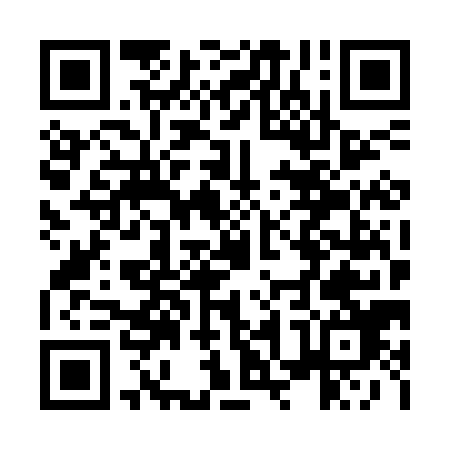 Prayer times for La Chevrotiere, Quebec, CanadaMon 1 Jul 2024 - Wed 31 Jul 2024High Latitude Method: Angle Based RulePrayer Calculation Method: Islamic Society of North AmericaAsar Calculation Method: HanafiPrayer times provided by https://www.salahtimes.comDateDayFajrSunriseDhuhrAsrMaghribIsha1Mon2:554:5912:526:178:4510:492Tue2:565:0012:526:178:4510:483Wed2:575:0012:526:178:4410:484Thu2:585:0112:536:178:4410:475Fri2:595:0212:536:178:4410:466Sat3:005:0212:536:178:4310:457Sun3:025:0312:536:178:4310:448Mon3:035:0412:536:178:4210:439Tue3:045:0512:536:168:4210:4210Wed3:065:0612:546:168:4110:4111Thu3:075:0612:546:168:4110:3912Fri3:095:0712:546:168:4010:3813Sat3:105:0812:546:158:3910:3714Sun3:125:0912:546:158:3810:3515Mon3:145:1012:546:148:3810:3416Tue3:155:1112:546:148:3710:3217Wed3:175:1212:546:148:3610:3118Thu3:195:1312:546:138:3510:2919Fri3:215:1412:546:138:3410:2720Sat3:225:1512:546:128:3310:2621Sun3:245:1612:556:128:3210:2422Mon3:265:1812:556:118:3110:2223Tue3:285:1912:556:108:3010:2024Wed3:305:2012:556:108:2910:1925Thu3:315:2112:556:098:2810:1726Fri3:335:2212:556:088:2610:1527Sat3:355:2312:556:088:2510:1328Sun3:375:2412:556:078:2410:1129Mon3:395:2612:556:068:2310:0930Tue3:415:2712:546:058:2110:0731Wed3:435:2812:546:058:2010:05